Oração à Terra ferida, nossa grande e generosa Mãe18/09/2020 LEONARDO BOFF Vivemos sob o Covid-19 tempos dramáticos que como um manto de sofrimento e de tristeza se estende sobre toda a humanidade. A doença e a morte quase foram naturalizadas em nosso país, dada a contaminação de milhões de pessoas e mais de 133 mil foram  já vitimadas, deixando famílias, parentes e amigos em profunda prostração por não poderem se despedir, fazer o ritual do velório e o viver o imprescindível luto.Neste contexto temos que rezar à nossa boa e generosa Mãe Terra para  que tenha piedade de nós, seus filhos e filhas, apesar de todas as ofensas e agressões que por séculos lhe temos inflingido. Ela não é vingativa. Mas nos dá severas lições, como agora com o coronavírus, para aprendermos um outro modo de habitar a Casa Comum, para nos relacionarmos com cuidado,respeito e veneração para com ela, nossa Magna Mater, Grande Mãe, Pacha Mama e Gaia.Nesse espírito de súplica humilde e com os olhos marejados de lágrimas que fiz esta oração: “Terra minha querida, Grande Mãe e Casa Comum!. Vieste nascendo lentamente, há milhões e milhões de anos, grávida de energias criadoras.Teu corpo, feito de pó cósmico, era uma semente no ventre das grandes estrelas vermelhas que depois explodiram, te lançando pelo espaço ilimitado.Vieste aninhar-te, como embrião, no seio de uma estrela ancestral, no interior da Via-Láctea, transformada depois em Super Nova. Ela também sucumbiu de tanto  esplendor. Era o primeiro Sol.E vieste então parar no  seio acolhedor de uma  Nebulosa, onde já, menina crescida, perambulavas em busca de um lar. E a Nebulosa se adensou virando o nosso  Sol, esplêndido de luz e de calor.Ele se enamorou de ti, te atraiu e te quis em sua casa, junto com Marte, Mercúrio, Venus e outros filhos e filhas, os planetas. E celebrou o esponsal contigo. De teu  matrimônio com o Sol, nasceram filhos e filhas, frutos de  tua ilimitada fecundidade, desde os mais pequenininhos, bactérias, vírus e fungos até os maiores e mais complexos seres vivos. E como expressão nobre da história da vida, nos geraste a nós, homens e mulheres com inteligência,  amorosidade, solidariedade,  veneração e cuidado.Através de nós, tu, Terra querida, sentes, pensas, amas, falas e veneras. E através de nossos olhos contemplas o céu estrelado onde estão tuas irmãs e teus irmãos. E  continuas crescendo, embora adulta, para dentro do universo rumo ao Grande Atrator que outro não é senão o Seio do Deus-Pai-e-Mãe de infinita ternura. Dele viemos e para ele retornamos com uma implenitude que só Ele pode preencher. Queremos, ó Deus, Pai e Mãe de bondade, mergulhar em Ti e estar em eterna comunhão de amor contigo para sempre junto com a Mãe Terra.E agora, Terra querida, pensando em todos os sofredores do mundo afetados pelo Covid-19, realizo o gesto de Jesus na força de seu Espírito. Como ele, cheio de unção, te tomo em minhas mãos impuras, para pronunciar sobre ti a Palavra sagrada que o universo escondia e tu ansiavas por ouvir:“Hoc est corpus meum: Isto é o meu corpo. Hoc  est sanguis meus: Isto é o meu sangue”  E então senti: o que era Terra se transformou em Paraíso e o que era  vida humana se transfigurou em vida divina. O que era pão se fez corpo de Deus e o que era vinho se fez sangue sagrado.Finalmente, Terra, com teus filhos e filhas chegaste em Deus. Te fizeste divina por participação. Enfim em casa.“Fazei isso em minha memória“. Por isso, de tempos em tempos,especialmente neste momento em que todos teus filhos e filhas sofrem sob a ação perigosa do Covid-19, cumpro o mandato do Senhor. Pronuncio a palavra essencial sobre ti, Mãe querida, e sobre todo  o universo. E junto com ele e contigo nos sentimos o Corpo de Deus, no pleno esplendor de sua glória. Amém,amém,Alleluia”.Leonardo Boff é ecoteólogo e escritor e escreveu: “O parto doloroso da Mãe Terra: a nova etapa da Terra e da Humanidade” a sair no final do ano pela Vozes e a sair em breve:O Covid-19:um contra-ataque da Terra à Humanidade”também pela Vozes.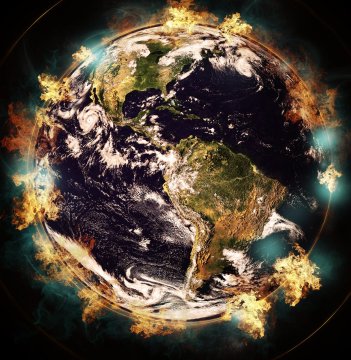 